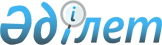 О проекте Закона Республики Казахстан "О внесении изменений и дополнений в некоторые законодательные акты Республики Казахстан по вопросам занятости и миграции населения"Постановление Правительства Республики Казахстан от 12 октября 2017 года № 636
      Правительство Республики Казахстан ПОСТАНОВЛЯЕТ:
      внести на рассмотрение Мажилиса Парламента Республики Казахстан проект Закона Республики Казахстан "О внесении изменений и дополнений в некоторые законодательные акты Республики Казахстан по вопросам занятости и миграции населения". ЗАКОН
РЕСПУБЛИКИ КАЗАХСТАН О внесении изменений и дополнений в некоторые законодательные акты Республики Казахстан по вопросам занятости и миграции населения
      Статья 1. Внести изменения и дополнения в следующие законодательные акты Республики Казахстан:
      1. В Бюджетный кодекс Республики Казахстан от 4 декабря 2008 года (Ведомости Парламента Республики Казахстан, 2008 г., № 21, ст. 93; 2009 г., № 23, ст. 112; № 24, ст. 129; 2010 г., № 5, ст. 23; № 7, ст. 29, 32; № 15, ст. 71; № 24, ст. 146, 149, 150; 2011 г., № 2, ст. 21, 25; № 4, ст. 37; № 6, ст. 50; № 7, ст. 54; № 11, ст. 102; № 13, ст. 115; № 15, ст. 125; № 16, ст. 129; № 20, ст. 151; № 24, ст. 196; 2012 г., № 1, ст. 5; № 2, ст. 16; № 3, ст. 21; № 4, ст. 30, 32; № 5, ст. 36, 41; № 8, ст. 64; № 13, ст. 91; № 14, ст. 94; № 18-19, ст. 119; № 23-24, ст. 125; 2013 г., № 2, ст. 13; № 5-6, ст. 30; № 8, ст. 50; № 9, ст. 51; № 10-11, ст. 56; № 13, ст. 63; № 14, ст. 72; № 15, ст. 81, 82; № 16, ст. 83; № 20, ст. 113; № 21-22, ст. 114; 2014 г., № 1, ст. 6; № 2, ст. 10, 12; № 4-5, ст. 24; № 7, ст. 37; № 8, ст. 44; № 11, ст. 63, 69; № 12, ст. 82; № 14, ст. 84, 86; № 16, ст. 90; № 19-I, 19-II, ст. 96; № 21, ст. 122; № 22, ст. 128, 131; № 23, ст. 143; 2015 г., № 2, ст. 3; № 11, ст. 57; № 14, ст. 72; № 15, ст. 78; № 19, ст. 100, 106; № 20, ст. 113, 117; № 21, ст. 121, 124, 130, 132; № 22, ст. 140, 143, 144; № 22-V, ст. 156; № 22-VI, ст. 159; № 23-II, ст. 172; 2016 г., № 7-II, cт. 53; № 8-I, cт. 62; № 12, ст.87):
      1) пункт 1 статьи 50 дополнить подпунктом 9) следующего содержания:
      "9) сборы за выдачу и (или) продление разрешения на привлечение иностранной рабочей силы в Республику Казахстан.";
      2) пункт 1 статьи 51 дополнить подпунктом 24) следующего содержания:
      "24) сборы за выдачу и (или) продление разрешения на привлечение иностранной рабочей силы в Республику Казахстан.";
      3)  пункт 3 статьи 71 дополнить абзацем пятым следующего содержания:
      "размер повышения пенсионных выплат по возрасту и пенсионных выплат за выслугу лет;".
      2. В Кодекс Республики Казахстан об административных правонарушениях от 5 июля 2014 года (Ведомости Парламента Республики Казахстан, 2014 г., № 18-I, 18-II, ст. 92; № 21, ст. 122; № 23, ст. 143, № 24, ст. 145, 146; 2015 г., № 1, ст. 2; № 2, ст. 6; № 7, ст. 33; № 8, ст. 44, 45; № 9, ст. 46; № 10, ст. 50; № 11, ст. 52; № 14, ст. 71; № 15, ст. 78; № 16, ст. 79; № 19-I, ст. 101; № 19-II, ст. 102, 103, 105; № 20-IV, ст. 113; № 20-VII, ст. 115; № 21-I, ст. 124, 125; № 21-II, ст. 130; № 21-III, ст. 137; № 22-I, ст. 140, 141, 143; № 22-II, ст. 144, 145, 148; № 22-III, ст. 149; № 22-V, ст. 152, 156, 158; № 22-VI, ст. 159; № 22-VII, ст. 161; № 23-I, ст. 166, 169; № 23-II, ст. 172; 2016 г., № 1, ст. 4; № 2, ст. 9; № 6, ст. 45; № 7-I, ст. 49, 50; № 7-II, ст. 53, 57; № 8-I, ст. 62, 65; № 8-II, ст. 66, 67, 68, 70, 72; № 12, ст. 87:
      1) подпункт 3) части первой статьи 83 изложить в следующей редакции:
      "3) несоблюдения работодателем обязанностей в сфере профессиональной реабилитации инвалидов от трудового увечья и (или) профессионального заболевания, полученных по вине работодателя, – ";
      2) абзац первый части третьей статьи 90 изложить в следующей редакции:
      "3. Размещение физическим и юридическим лицом, оказывающим трудовое посредничество, а также работодателем информации о вакансиях для приема на работу, содержащей требования дискриминационного характера в сфере труда, – ";
      3) в статье 98:
      подпункт 5) части первой исключить;
      абзац первый части четвертой изложить в следующей редакции:
      "4. Непредставление физическими и юридическими лицами, оказывающими трудовое посредничество, а также работодателями, получившими разрешения на привлечение иностранной рабочей силы или у которых работают иностранные работники, получившие разрешения на трудоустройство, первичных статистических данных, – ".
      3. В Предпринимательский кодекс Республики Казахстан от 29 октября 2015 года (Ведомости Парламента Республики Казахстан, 2015 г., № 20-II, 20-III, ст. 112; 2016 г., № 1, ст. 4; № 6, cт. 45; № 7-II, cт. 55; № 8-I, cт. 65; № 8-II, cт. 72):
      пункт 3 статьи 193 изложить в следующей редакции:
      "3. Реализация исключительного права осуществляется путем создания субъекта государственной монополии. Субъектом государственной монополии, за исключением Государственной корпорации "Правительство для граждан", Государственного фонда социального страхования, Фонда социального медицинского страхования, может быть только государственное предприятие, созданное Правительством Республики Казахстан либо местными исполнительными органами областей, города республиканского значения, столицы по решению Правительства Республики Казахстан.".
      4. В Трудовой кодекс Республики Казахстан от 23 ноября 2015 года (Ведомости Парламента Республики Казахстан, 2015 г., № 22-IV, ст. 151; 2016 г., № 7-I, cт. 49):
      1) подпункт 5) пункта 2 статьи 26 изложить в следующей редакции:
      "5) на работу по совместительству работников, не достигших восемнадцатилетнего возраста, и работников, занятых на тяжелых работах, работах с вредными и (или) опасными условиями труда, за исключением медицинских работников.";
      2) пункт 9 статьи 53 изложить в следующей редакции:
      "9. Расторжение трудового договора по основанию, предусмотренному подпунктом 24) пункта 1 статьи 52 настоящего Кодекса, допускается по достижении работником пенсионного возраста, установленного пунктом 1 статьи 11 Закона Республики Казахстан "О пенсионном обеспечении в Республике Казахстан", с уведомлением работника после достижения им пенсионного возраста не менее чем за один месяц до даты расторжения трудового договора и выплатой компенсации в размере, определяемом трудовым, коллективным договорами и (или) актом работодателя.";
      3) подпункт 3) пункта 2 статьи 181 изложить в следующей редакции:
      "3) проходить обязательные предварительные и периодические медицинские осмотры а также предсменное (предрейсовое, послерейсовое) медицинское освидетельствование в порядке, установленном уполномоченным органом в области здравоохранения;";
      4) подпункт 17) пункта 2 статьи 182 изложить в следующей редакции:
      "17) проводить за счет собственных средств обязательные, периодические (в течение трудовой деятельности) медицинские осмотры и предсменное медицинское освидетельствование работников в случаях, предусмотренных соглашением, коллективным договором, законодательством Республики Казахстан, а также при переводе на другую работу с изменениями условий труда либо появлении признаков профессионального заболевания.".
      5. В Закон Республики Казахстан от 20 декабря 1991 года "О гражданстве Республики Казахстан" (Ведомости Верховного Совета Республики Казахстан, 1991 г., № 52, ст. 636; 1995 г., № 19, ст. 117; Ведомости Парламента Республики Казахстан, 2002 г., № 10, ст. 101; 2004 г., № 19, ст. 115; № 23, ст. 142; 2007 г., № 10, ст. 69; 2009 г., № 8, ст. 44; 2011 г., № 16, ст. 128; 2012 г., № 8, ст. 64; 2013 г., № 9, ст. 51; № 23-24, ст. 116; 2014 г., № 16, ст. 90; 2015 г., № 22-V, ст. 158; 2016 г., № 8-II, ст. 67; 2016 г., № 23, cт. 118):
      1) в подпункты 11) и 12) статьи 17 внесены изменения на казахском языке, текст на русском языке не меняется;
      2) в подпункт 3) статьи 19 внесены изменения на казахском языке, текст на русском языке не меняется;
      3) в заголовок и подпункт 8) части первой статьи 21 внесены изменения на казахском языке, текст на русском языке не меняется;
      4) в часть вторую статьи 27 внесены изменения на казахском языке, текст на русском языке не меняется;
      5) в часть вторую статьи 30 внесены изменения на казахском языке, текст на русском языке не меняется;
      6) в абзац третий части первой статьи 31 внесены изменения на казахском языке, текст на русском языке не меняется;
      7) в заголовок и абзац третий части второй статьи 37 внесены изменения на казахском языке, текст на русском языке не меняется;
      8) в часть вторую статьи 41 внесены изменения на казахском языке, текст на русском языке не меняется.
      6. В Закон Республики Казахстан от 1 марта 2011 года "О государственном имуществе" (Ведомости Парламента Республики Казахстан, 2011 г., № 5, ст. 42; № 15, ст. 118; № 16, ст. 129; № 17, ст. 136; № 24, ст. 196; 2012 г., № 2, ст. 11, 16; № 4, ст. 30, 32; № 5, ст. 41; № 6, ст. 43; № 8, ст. 64; № 13, ст. 91; № 14, ст. 95; № 21-22, ст. 124; 2013 г., № 2, ст. 13; № 8, ст. 50; № 9, ст. 51; № 15, ст. 82; № 16, ст. 83; 2014 г., № 1, ст. 9; № 2, ст. 10, 12; № 4-5, ст. 24; № 7, ст. 37; № 12, ст. 82; № 19-I, 19-II, ст. 94, 96; № 22, ст. 131; № 23, ст. 143; 2015 г., № 8, ст. 42; № 11, ст. 57; № 14, ст. 72; № 19-І, ст. 99; № 19-ІІ, ст. 103, 105; № 20-ІV, ст. 113; № 20-VІІ, ст. 117; № 21-I, ст. 124; № 21-II, ст. 130; № 21-ІІІ, ст. 135; № 22-ІІ, ст. 145, 148; № 22-VI, ст. 159; № 23-ІІ, ст. 170, 172; 2016 г., № 7-I, ст. 47; № 7-II, ст. 56; № 8-I, ст. 62, 2016 г., № 24, cт. 124):
      пункт 2 статьи 134 дополнить подпунктом 5-3) следующего содержания:
      "5-3) оказания услуг по мерам содействия занятости;".
      7. В Закон Республики Казахстан от 22 июля 2011 года "О миграции населения" (Ведомости Парламента Республики Казахстан, 2011 г., № 16, ст. 127; 2012 г., № 5, ст. 41; № 8, ст. 64; № 15, ст. 97; 2013 г., № 9, ст. 51; № 21-22, ст. 114; № 23-24, ст. 116; 2014 г., № 11, ст. 64; № 16, ст. 90; № 21, ст. 118; № 23, ст. 143; 2015 г., № 19-II, ст. 102; № 20-IV, ст. 113; № 22-I, ст. 143; № 22-V, ст. 154, 158; № 22-VI, ст. 159; 2016 г., № 7-I, ст. 49, 2016 г., № 23, cт. 118: 
      1) в статье 1:
      подпункт 12-1) изложить в следующей редакции:
      "12-1) региональная квота приема переселенцев – предельное число переселенцев и членов их семей, прибывающих для постоянного проживания в регионы, определенные Правительством Республики Казахстан, которые обеспечиваются мерами государственной поддержки, предусмотренными участникам активных мер содействия занятости в соответствии с законодательством Республики Казахстан о занятости населения;";
      подпункт 13-2) изложить в следующей редакции:
      "13-2) региональная квота приема оралманов – предельное число оралманов и членов их семей, прибывающих для постоянного проживания в регионы, определенные Правительством Республики Казахстан, которые обеспечиваются мерами государственной поддержки, предусмотренными участникам активных мер содействия занятости в соответствии с законодательством Республики Казахстан о занятости населения;";
      подпункт 20) изложить в следующей редакции:
      "20) уполномоченный орган по вопросам миграции населения – государственный орган, осуществляющий в пределах своей компетенции выработку предложений по основным направлениям государственной политики в области миграции населения, регулирование миграционных процессов и координацию работы в области миграции населения;"; 
      подпункт 20-1) исключить;
      2) подпункт 7-1) статьи 8 исключить;
      3) статью 8-1 исключить;
      4) статью 9 дополнить подпунктами 5-1), 5-2) и 5-3) следующего содержания:
      "5-1) осуществляют межведомственную координацию в сфере миграции населения;
      5-2) осуществляют мониторинг миграционных процессов;
      5-3) разрабатывают систему мер в области регулирования и мониторинга миграционных процессов;";
      5) в статье 11:
      подпункт 1) изложить в следующей редакции:
      "1) вырабатывает предложения по основным направлениям государственной политики в области миграции населения;";
      дополнить подпунктом 1-1) следующего содержания:
      "1-1) реализует в пределах компетенции государственную политику в области миграции населения;";
      подпункт 2) исключить;
      подпункт 3) изложить в следующей редакции:
      "3) осуществляет методическое руководство местных исполнительных органов в области миграции населения;";
      подпункт 7) изложить в следующей редакции:
      "7) в пределах своей компетенции осуществляет мониторинг миграционных процессов;";
      подпункт 8) исключить;
      6) пункты 2 и 3 статьи 52 изложить в следующей редакции:
      "2. Региональная квота приема переселенцев определяет предельное число переселенцев и членов их семей, прибывающих для постоянного проживания в регионы, определенные Правительством Республики Казахстан.
      3. Включение в региональную квоту приема переселенцев осуществляется на основании заявления, поданного переселенцем в местные исполнительные органы, в порядке, определяемом уполномоченным органом по вопросам миграции населения.".
      8. В Закон Республики Казахстан от 23 апреля 2014 года "Об органах внутренних дел Республики Казахстан" (Ведомости Парламента Республики Казахстан, 2014 г., № 8, ст. 48; № 16, ст. 90; № 19-I, 19-II, ст. 96; № 23, ст. 143; 2015 г., № 1, ст. 2; № 16, ст. 79; № 21-I, ст. 125; 2016 г., № 6, cт. 45, 2016 г., № 24, cт. 131):
      статью 5 дополнить подпунктами 8-1), 8-2) и 8-3) следующего содержания: 
      "8-1) осуществляют межведомственную координацию в сфере миграции населения;
      8-2) осуществляют мониторинг, анализ и прогнозирование миграционных процессов;
      8-3) разрабатывают систему мер в области регулирования и мониторинга миграционных процессов;".
      9. В Закон Республики Казахстан от 6 апреля 2016 года "О занятости населения" (Ведомости Парламента Республики Казахстан, 2016 г., № 7-I, cт. 48):
      1) в статье 1:
      подпункт 10) изложить в следующей редакции:
      "10) частное агентство занятости – физическое или юридическое лицо, оказывающее трудовое посредничество и меры содействия занятости на основании договора о возмездном оказании услуг, зарегистрированное в порядке, установленном законодательством Республики Казахстан;";
      дополнить подпунктом 17-1) следующего содержания:
      "17-1) аутсорсинг услуг в сфере занятости населения – комплекс мероприятий, направленных на передачу центрами занятости населения частным агентствам занятости, а также физическим и юридическим лицам, оказывающим трудовое посредничество, функций по мерам содействия занятости на основании договора о возмездном оказании услуг;";
      подпункт 18) изложить в следующей редакции:
      "18) индивидуальная карта занятости – документ, в котором указываются личные данные, история занятости, предлагаемые и реализуемые мероприятия, цели содействия занятости и их исполнение;";
      дополнить подпунктом 27-1) следующего содержания:
      "27-1) государственный интернет-ресурс "Биржа труда" – электронный информационный ресурс, содержащий единую информационную базу рынка труда, функционирующий в сети Интернет, сопровождаемый центром развития трудовых ресурсов в целях оказания государственных мер содействия занятости населения;";
      подпункт 34) изложить в следующей редакции:
      "34) центр занятости населения – юридическое лицо, создаваемое местным исполнительным органом района, городов областного и республиканского значения, столицы в целях реализации активных мер содействия занятости, организации социальной защиты от безработицы и иных мер содействия занятости;";
      2) в статье 7:
      подпункт 13) изложить в следующей редакции:
      "13) разрабатывает и утверждает порядок проведения социальной профессиональной ориентации по согласованию с уполномоченным органом в области образования;";
      подпункт 15) исключить;
      дополнить подпунктом 16-1) следующего содержания:
      "16-1) разрабатывает и утверждает методику формирования тарифов и предельного уровня тарифов на услуги, оказываемые центрами занятости населения;";
      подпункт 21) изложить в следующей редакции:
      "21) разрабатывает и утверждает порядок выдачи или продления справок иностранцу или лицу без гражданства о соответствии его квалификации для самостоятельного трудоустройства, перечень приоритетных отраслей (видов экономической деятельности) и востребованных в них профессий для самостоятельного трудоустройства иностранцев и лиц без гражданства;";
      подпункт 24) изложить в следующей редакции:
      "24) разрабатывает и утверждает форму индивидуальной карты занятости и порядок ее ведения;";
      дополнить подпунктами 26-1) и 26-2) следующего содержания:
      "26-1) разрабатывает и утверждает перечень услуг, предлагаемых в рамках аутсорсинга услуг в сфере занятости населения;
      26-2) разрабатывает и утверждает порядок ведения мониторинга создания рабочих мест центральными и местными исполнительными органами, ответственными за реализацию государственных и правительственных программ, представления сведений о создании рабочих мест;";
      3) дополнить статьей 7-1 следующего содержания:
      "Статья 7-1. Компетенция центральных исполнительных органов
      Центральные исполнительные органы, ответственные за разработку и реализацию государственных и правительственных программ, осуществляют мониторинг создания рабочих мест и представляют соответствующие сведения в уполномоченный орган по вопросам занятости населения.";
      4) статью 9 дополнить подпунктами 10-1) и 10-2) следующего содержания:
      "10-1) утверждения положений о районных (городских) и региональных комиссиях по вопросам занятости населения;
      10-2) мониторинга создания рабочих мест в рамках государственных и правительственных программ и представления соответствующих сведений в уполномоченный орган по вопросам занятости населения;";
      5) статью 10 дополнить подпунктом 10) следующего содержания:
      "10) регистрирует лиц в качестве безработных в соответствии со статьей 14 настоящего Закона.";
      6) в статье 11:
      подпункт 3) изложить в следующей редакции:
      "3) регистрирует обратившихся лиц в качестве ищущих работу в соответствии со статьей 13 настоящего Закона;";
      подпункт 6) изложить в следующей редакции:
      "6) оказывает содействие лицам, ищущим работу, и безработным в подборе подходящей работы с обязательным уведомлением их о наличии подходящей работы при личном посещении или обращении посредством информационно-коммуникационных технологий и/или абонентского устройства сети сотовой связи и выдает направление для трудоустройства на бумажном носителе и/или в электронной форме;";
      подпункт 9) изложить в следующей редакции:
      "9) ведет индивидуальную карту занятости;"; 
      подпункт 11) изложить в следующей редакции:
      "11) оказывает трудовое посредничество лицам, ищущим работу, безработным и иным лицам, обратившимся лично или посредством интернет-ресурса;";
      дополнить подпунктами 11-1) и 11-2) следующего содержания:
      "11-1) на безвозмездной основе выдает справку о регистрации в качестве безработного;
      11-2) передает в аутсорсинг услуги по мерам содействия занятости частным агентствам занятости населения, физическим и юридическим лицам, оказывающим трудовое посредничество, в порядке, определяемом уполномоченным органом по вопросам занятости населения;";
      7) статью 13 изложить в следующей редакции:
      "Статья 13. Лицо, ищущее работу
      1. Лицо, не имеющее работы и (или) заработка (дохода), ищущее подходящую работу, при обращении за содействием в трудоустройстве регистрируется в качестве лица, ищущего работу, в центре занятости населения по месту жительства либо через веб-портал "электронного правительства" или Государственную корпорацию на основании документа:
      1) удостоверяющего личность;
      2) подтверждающего трудовую деятельность (при наличии);
      3) об образовании, квалификации, наличии специальных знаний или профессиональной подготовки (при наличии).
      Лицо, не достигшее шестнадцатилетнего возраста, также представляет письменное заявление одного из его законных представителей.
      2. Центр занятости населения в течение десяти рабочих дней со дня регистрации лица, ищущего работу, оказывает ему содействие в трудоустройстве путем подбора подходящей работы с уведомлением его о наличии подходящей работы посредством информационно-коммуникационных технологий и/или абонентского устройства сети сотовой связи в течение трех рабочих дней со дня возникновения вакансий, а также услуги по бесплатной социальной профессиональной ориентации и профессиональному обучению.
      3. Лица, ищущие работу, должны проявить интерес к поиску работы, а также участию в профессиональном обучении, посещая или уведомляя посредством информационно-коммуникационных технологий и/или абонентского устройства сети сотовой связи центр занятости населения, проживающие в сельских населенных пунктах – акима поселка, села, сельского округа в течение трех рабочих дней после получения от центра занятости населения (акима поселка, села, сельского округа) предложений о наличии подходящей работы.";
      8) статью 14 изложить в следующей редакции:
      "Статья 14. Регистрация безработных
      1. Центр занятости населения в течение двух рабочих дней по истечении периода, установленного пунктом 2 статьи 13 настоящего Закона, направляет в местный орган по вопросам занятости населения документы, предусмотренные пунктом 1 статьи 13 настоящего Закона, для принятия решения о регистрации в качестве безработного.
      Местный орган по вопросам занятости населения в течение двух рабочих дней со дня получения соответствующей информации от центра занятости населения принимает решение о регистрации в качестве безработного лица, ищущего работу, которому в течение десяти рабочих дней со дня обращения не подобрана подходящая работа, за исключением лиц, указанных в пункте 6 настоящей статьи.
      2. Регистрация лица, ищущего работу в качестве безработного, осуществляется после проверки его данных через информационные системы государственных органов и (или) организаций с занесением полученных сведений в индивидуальную карту занятости.
      3. Центр занятости населения в течение двух рабочих дней со дня принятия решения местного органа по вопросам занятости населения извещает лицо, ищущее работу, о дате регистрации в качестве безработного или отказе в регистрации.
      4. По обращению лица, зарегистрированного в качестве безработного, центром занятости населения на безвозмездной основе выдается справка, срок действия которой составляет тридцать календарных дней со дня ее выдачи.
      5. Безработные, зарегистрированные в местном органе по вопросам занятости населения, должны в течение трех рабочих дней после получения от центра занятости населения предложений о подходящей работе уведомить центр занятости населения, а безработные, проживающие в сельских населенных пунктах, – акима поселка, села, сельского округа о согласии или отказе от предложенной подходящей работы, обращаясь лично или посредством информационно-коммуникационных технологий и/или абонентского устройства сети сотовой связи.
      6. Не регистрируются в качестве безработного лица:
      1) не достигшие шестнадцатилетнего возраста;
      2) работающие по трудовому договору, в том числе выполняющие работу за оплату на условиях полного либо неполного рабочего времени или имеющие иную оплачиваемую работу, приносящую заработок (доход);
      3) достигшие пенсионного возраста, установленного пунктом 1 статьи 
11 Закона Республики Казахстан "О пенсионном обеспечении в Республике Казахстан";
      4) представившие документы, содержащие заведомо ложные сведения об отсутствии работы и заработка (дохода), а также другие недостоверные сведения.";
      9) подпункт 2) пункта 2 статьи 15 изложить в следующей редакции:
      "2) соблюдать порядок, условия и сроки посещения или уведомления центра занятости населения в соответствии с настоящим Законом;";
      10) в статье 16:
      абзац первый и подпункт 1) пункта 1 изложить в следующей редакции:
      "1. Местный орган по вопросам занятости населения в течение двух рабочих дней со дня получения соответствующей информации от центра занятости населения снимает с учета безработного в случаях:
      1) отказа от двух предложенных центром занятости населения вариантов подходящей работы или несвоевременного уведомления центра занятости населения, а проживающего в сельских населенных пунктах – акима поселка, села, сельского округа, о согласии или отказе от предложенных вариантов подходящей работы;";
      11) подпункт 1) пункта 2 статьи 18 изложить в следующей редакции:
      "1) профессиональное информирование о трудовой деятельности, состоянии рынка труда, возможностях трудоустройства по имеющейся профессии (специальности) или прохождения профессионального обучения;";
      12) в статье 19:
      пункт 5 изложить в следующей редакции:
      "5. Профессиональное обучение проводится с учетом потребностей рынка труда, в том числе по заявкам работодателей в организациях образования либо учебных центрах работодателей, имеющих право на образовательную деятельность, в соответствии с законодательством Республики Казахстан в области образования в пределах бюджетных средств, с учетом софинансирования работодателей.";
      в пункте 6: 
      часть первую изложить в следующей редакции:
      "6. Социальный контракт заключается между центром занятости населения, организацией, проводящей обучение, работодателем и обучаемым.";
      часть вторую исключить;
      пункт 7 изложить в следующей редакции:
      "7. Лица, направленные центром занятости населения на профессиональное обучение, самовольно, без уважительной причины прекратившие обучение, повторно могут направляться на обучение по истечении трех лет со дня повторной регистрации в качестве лиц, ищущих работу, либо безработных.";
      13) в статье 20: 
      части вторую и третью пункта 4 исключить;
      пункт 5 изложить в следующей редакции:
      "5. Безработные, самовольно, без уважительной причины прекратившие трудовую деятельность на социальных рабочих местах, снимаются с учета в качестве безработных и повторно могут участвовать в активных мерах содействия занятости только по истечении трех месяцев со дня повторной регистрации в качестве безработных.";
      14) в статье 21:
      дополнить пунктом 4-1 следующего содержания:
      "4-1. Лица, самовольно, без уважительной причины прекратившие участие в молодежной практике, снимаются с учета в качестве безработных и повторно могут участвовать в активных мерах содействия занятости только по истечении трех месяцев со дня повторной регистрации в качестве безработных.";
      пункт 5 исключить;
      15) в пункте 2 статьи 22:
      подпункт 2) части первой изложить в следующей редакции:
      "2) студенты и учащиеся старших классов общеобразовательных школ в свободное от учебы время;";
      часть вторую дополнить подпунктом 3) следующего содержания:
      "3) студенты и учащиеся старших классов общеобразовательных школ, находящиеся в трудной жизненной ситуации.";
      часть третью изложить в следующей редакции:
      "Участие лиц в общественных работах осуществляется с их согласия в порядке очередности согласно дате их регистрации в качестве безработных.";
      пункт 3 исключить;
      дополнить пунктом 3-1 следующего содержания:
      "3-1. Местные органы по вопросам занятости населения утверждают перечень организаций в регионах, представивших заявку на создание общественных работ, количество организуемых рабочих мест, виды объемы и конкретные условия общественных работ, размер оплаты труда участников и источники их финансирования.";
      пункт 4 изложить в следующей редакции:
      "4. Безработные, самовольно, без уважительной причины прекратившие участие в общественных работах, снимаются с учета в качестве безработных и повторно могут направляться на общественные работы только по истечении трех месяцев со дня повторной регистрации в качестве безработных.";
      16) пункт 3 статьи 23 исключить;
      17) в статье 24:
      подпункты 1) и 2) пункта 1 изложить в следующей редакции:
      "1) в пределах одной области – из сел с низким экономическим потенциалом в города областного (районного) значения при возможности выделения жилища из государственного жилищного фонда и трудоустройства на постоянное рабочее место;
      2) в регионы, определяемые Правительством Республики Казахстан, в рамках региональных квот приема переселенцев и оралманов в соответствии с Законом Республики Казахстан "О миграции населения", а также правительственных программ в сфере занятости населения, предусматривающих добровольное переселение.";
      абзац первый и подпункт 1) пункта 4 изложить в следующей редакции:
      "4. Государственная поддержка добровольно переселяющихся лиц включает:
      1) предоставление лицам и членам их семей субсидий на переезд и возмещение расходов по найму (аренде) жилья и оплате коммунальных услуг, за исключением случаев, когда переезд работника осуществляется за счет средств работодателя;";
      18) пункт 4 статьи 26 изложить в следующей редакции:
      "4. Центр занятости населения своевременно вносит соответствующие изменения в индивидуальную карту занятости.";
      19) в статье 28:
      в пункте 1:
      подпункты 5) и 6) изложить в следующей редакции:
      "5) предоставления рабочих мест для организации общественных работ, социальных рабочих мест и прохождения молодежной практики;
      6) принятия на имеющиеся вакансии лиц, обратившихся лично или посредством интернет-ресурса по вопросу трудоустройства, в том числе по направлениям центра занятости населения, частных агентств занятости, а также физических и юридических лиц, оказывающих трудовое посредничество, в соответствии с квалификационными требованиями, установленными в организациях;";
      подпункт 8) изложить в следующей редакции:
      "8) предоставления текущих вакансий и данных о прогнозируемом создании рабочих мест в разрезе востребованных специальностей в единую информационную базу рынка труда, в том числе посредством интернет-ресурса;";
      в пункте 2:
      подпункты 1) и 2) изложить в следующей редакции:
      "1) направлять центру занятости населения письменно или посредством интернет-ресурса сведения о наличии свободных рабочих мест (вакантных должностей) в течение трех рабочих дней со дня их появления с указанием условий труда и оплаты, за исключением вакантных должностей государственных служащих, выборных государственных должностей, депутатов Парламента и маслихатов, судей Республики Казахстан, лиц, состоящих на воинской службе, сотрудников специальных государственных, правоохранительных органов и государственной фельдъегерской службы, работников Национального Банка Республики Казахстан и его ведомств;
      2) предоставлять центру занятости населения письменно или посредством интернет-ресурса в полном объеме информацию о предстоящем высвобождении работников в связи с ликвидацией работодателя – юридического лица либо прекращением деятельности работодателя – физического лица, сокращением численности или штата, снижением объема производств и выполняемых работ и услуг, повлекшего ухудшение экономического состояния работодателя, о количестве и категориях работников, которых оно может коснуться, с указанием должностей и профессий, специальностей, квалификации и размера оплаты труда высвобождаемых работников и сроков, в течение которых они будут высвобождаться, не менее чем за один месяц до начала высвобождения;";
      подпункт 4) изложить в следующей редакции:
      "4) своевременно (в течение пяти рабочих дней со дня направления для трудоустройства) извещать центр занятости населения письменно или посредством интернет-ресурса о приеме на работу или отказе в приеме на работу путем соответствующей отметки в направлении (с указанием причины в случае отказа в приеме на работу);";
      подпункт 5) исключить;
      дополнить подпунктом 9-1) следующего содержания:
      "9-1) исчислять (удерживать) и перечислять отчисления и (или) взносы работников в соответствии с законодательством Республики Казахстан об обязательном социальном медицинском страховании;";
      подпункт 4) пункта 3 изложить в следующей редакции:
      "4) принимать участие в организации общественных работ, социальных рабочих мест, молодежной практики, организовывать и проводить другие виды работ временного характера;";
      20) статью 30 изложить в следующей редакции:
      "Статья 30. Оказание трудового посредничества
      1. Лицам, ищущим работу, безработным и иным обратившимся оказывается трудовое посредничество центрами занятости населения, частными агентствами занятости в соответствии со статьями 11, 31 настоящего Закона.
      2. Центр занятости населения вправе заключать договор об аутсорсинге услуг в сфере занятости населения с частными агентствами занятости населения, а также физическими и юридическими лицами, оказывающими трудовое посредничество, уведомив об этом местный орган по вопросам занятости населения в течение десяти рабочих дней со дня заключения такого договора.
      Информация о заключении договора об аутсорсинге услуг в сфере занятости населения размещается центром занятости населения на государственном интернет-ресурсе "Биржа труда" в течение десяти рабочих дней со дня его заключения.";
      21) подпункт 5) пункта 2 статьи 31 изложить в следующей редакции: 
      "5) ежеквартально представлять центру занятости населения письменно или посредством интернет-ресурса информацию о количестве лиц, обратившихся за трудовым посредничеством и трудоустроенных, в разрезе профессий (специальностей);";
      22) в пункте 2 статьи 32:
      подпункт 9) изложить в следующей редакции:
      "9) постоянно проживающих в Республике Казахстан;";
      дополнить подпунктами 10) и 11) следующего содержания:
      "10) работающих первыми руководителями филиалов или представительств иностранных юридических лиц;
      11) предусмотренных определяемым Правительством Республики Казахстан перечнем лиц, для которых не требуются разрешения местных исполнительных органов на привлечение иностранной рабочей силы для осуществления трудовой деятельности.";
      23) пункт 2 статьи 33 изложить в следующей редакции:
      "2. Местные исполнительные органы на территории соответствующей административно-территориальной единицы выдают и (или) продлевают разрешения либо отказывают в выдаче, продлении разрешений работодателям на привлечение иностранной рабочей силы для осуществления трудовой деятельности в пределах квоты, распределенной уполномоченным органом по вопросам занятости населения, а также приостанавливают и отзывают указанные разрешения.";
      24) пункты 2, 3 и 4 статьи 34 изложить в следующей редакции:
      "2. Перечень востребованных профессий в приоритетных отраслях экономики (видах экономической деятельности) определяется уполномоченным органом по вопросам занятости населения с учетом предложений уполномоченных государственных органов, осуществляющих руководство соответствующей сферой государственного управления, местных исполнительных органов.
      3. Для получения справки о соответствии квалификации для самостоятельного трудоустройства иностранец или лицо без гражданства подают в загранучреждения Республики Казахстан заявление о самостоятельном трудоустройстве в Республике Казахстан, которое препровождается в уполномоченный орган по вопросам занятости населения.
      В случае нахождения иностранца или лица без гражданства в Республике Казахстан, для получения справки о соответствии квалификации для самостоятельного трудоустройства иностранец или лицо без гражданства обращаются в уполномоченный орган по вопросам занятости населения с заявлением о самостоятельном трудоустройстве в Республике Казахстан.
      При самостоятельном трудоустройстве в Республике Казахстан в течение трех месяцев со дня выдачи справки для самостоятельного трудоустройства иностранец или лицо без гражданства обращаются в уполномоченный орган по вопросам занятости населения для продления справки на срок действия трудового договора, но не более трех лет.
      4. Порядок выдачи справок или их продления, в случае самостоятельного трудоустройства, и требования к квалификации и уровню образования иностранцев или лиц без гражданства, а также перечень приоритетных отраслей экономики (видов экономической деятельности) и востребованных в них профессий для самостоятельного трудоустройства утверждаются уполномоченным органом по вопросам занятости населения по согласованию с уполномоченными государственными органами, осуществляющими руководство соответствующей сферой государственного управления.".
      Статья 2. Настоящий Закон вводится в действие по истечении десяти календарных дней после дня его первого официального опубликования.
					© 2012. РГП на ПХВ «Институт законодательства и правовой информации Республики Казахстан» Министерства юстиции Республики Казахстан
				
      Премьер-Министр
Республики Казахстан

 Б. Сагинтаев
Проект 
      Президент
Республики Казахстан 
